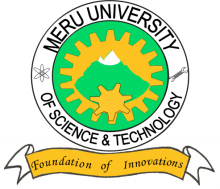 MERU UNIVERSITY OF SCIENCE AND TECHNOLOGYP.O. Box 972-60200 – Meru-Kenya.Tel: 020-2069349, 061-2309217. 064-30320 Cell phone: +254 712524293, +254 789151411Fax: 064-30321Website: www.must.ac.ke  Email: info@must.ac.keUniversity Examinations 2015/2016FIRST YEAR, SECOND SEMESTER EXAMINATION FOR  DIPLOMA IN INFORMATION TECHNOLOGY CIT 2155: INTRODUCTORY MATHS FOR SCIENCEDATE: AUGUST, 2016							TIME: HOURSINSTRUCTIONS:  Answer question one y and any other three questions  QUESTION ONE (30 MARKS)Define  the following terms as applied in mathematics: Probability								(1 Mark) Set									(1 Mark)An error								(1 Mark)								Given the sets and Find:									(1 Mark)									(1 Mark)									(1 Mark)									(1 Mark)Find the percentage error in calculating the area of a rectangle whose length is 6.5cm and width is 5cm.									(4 Marks)Solve and represent the solution on a number line 	(3 Marks)Solve :							(3 Marks)A school has 16 boys and 22 girls. Find the probability of picking 2 girls and 1 boy to represent the school in a debating competition.				(3 Marks)Evaluate 							(3 Marks)Mwenda deposited Ksh 10,000 in a bank that paid 10% compound interest p.a . Find the amount after 2 years, if the amount is compounded semi annually.		(4 Marks)Given , find 						(2 Marks)State one application of sets.							(1 Mark)QUESTION TWO (10 MARKS)A bag contains 4 red, 5 white and 3 black marbles of the same kind. Two marbles are picked randomly form the boy without replacement. Draw a tree diagram to represent the above information.		(3 Marks)Find the probability of picking two marbles of the same colour.	(2 Marks)What is the probability of picking : Two marbles of different colours?					(2 Marks)Atleast a white marble.							(3 Marks)QUESTION THREE (10 MARKS)Find the stationary point of the curve, Distinguish between the maxima and minima and sketch the curve.								(10 Marks)QUESTION FOUR (10 MARKS) Show the region that satisfies the inequalities  and x > -1(6 Marks)Draw Venn diagrams to represent the sets A,B and C below;			(4 Marks)QUESTION FIVE (10 MARKS)On the grid provided, draw the graph of hence use your graph to solve the equation 					(7 Marks)A vehicle was valued for Ksh 2.5m in 2007. Find its value in 2012 if the rate of depreciation was 7.5% p.a.							(3 Marks)